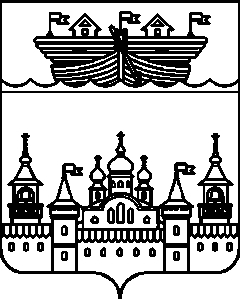 СЕЛЬСКИЙ СОВЕТ ВОЗДВИЖЕНСКОГО СЕЛЬСОВЕТАВОСКРЕСЕНСКОГО МУНИЦИПАЛЬНОГО РАЙОНАНИЖЕГОРОДСКОЙ ОБЛАСТИРЕШЕНИЕ 17 мая 2022 года	№ 17О внесении изменений и дополнений в Положение о муниципальной службе в Воздвиженском сельсовете, утвержденное решением сельского Совета Воздвиженского сельсовета Воскресенского муниципального района Нижегородской области от 29 мая 2020 года № 11В соответствии с Федеральным законом от 02.03.2007 г. № 25-ФЗ «О муниципальной службе в Российской Федерации», Законом Нижегородской области от 03.08.2007 г. № 99-З «О муниципальной службе в Нижегородской области», Уставом Воздвиженского сельсовета Воскресенского муниципального района Нижегородской области и в целях приведения в соответствие с действующим законодательством Российской Федерации  сельский Совет решил:1.Внести в Положение о муниципальной службе в Воздвиженском сельсовете, утвержденное решением сельского Совета Воздвиженского сельсовета Воскресенского муниципального района Нижегородской области от 29 мая 2020 года № 11 следующие изменения и дополнения:1.1.Главу 3 дополнить частью 6.1. следующего содержания:«6.1.Квалификационные требования к стажу муниципальной службы или стажу работы по специальности, направлению подготовки для замещения главных должностей муниципальной службы для лиц, имеющих дипломы специалиста или магистра с отличием, в течение трех лет со дня выдачи диплома устанавливаются не менее одного года стажа муниципальной службы или работы по специальности, направлению подготовки.»1.2. Главу 4 дополнить частями 13.1. и 14.1. следующего содержания:«13.1. Гражданин не может быть назначен на должности председателя, заместителя председателя и аудитора контрольно-счетного органа муниципального образования, а муниципальный служащий не может замещать должности председателя, заместителя председателя и аудитора контрольно-счетного органа муниципального образования в случае близкого родства или свойства (родители, супруги, дети, братья, сестры, а также братья, сестры, родители, дети супругов и супруги детей) с председателем представительного органа муниципального образования, главой муниципального образования, главой местной администрации, руководителями судебных и правоохранительных органов, расположенных на территории соответствующего муниципального образования.14.1. Муниципальный служащий, являющийся руководителем органа местного самоуправления, аппарата избирательной комиссии муниципального образования, заместитель указанного муниципального служащего в целях исключения конфликта интересов не могут представлять интересы муниципальных служащих в выборном профсоюзном органе данного органа местного самоуправления, аппарата избирательной комиссии муниципального образования в период замещения ими соответствующей должности.»1.3. Пункт 9 части 5 главы 4 изложить в следующей редакции:«9) сообщать в письменной форме представителю нанимателя (работодателю) о прекращении гражданства Российской Федерации либо гражданства (подданства) иностранного государства - участника международного договора Российской Федерации, в соответствии с которым иностранный гражданин имеет право находиться на муниципальной службе, в день, когда муниципальному служащему стало известно об этом, но не позднее пяти рабочих дней со дня прекращения гражданства Российской Федерации либо гражданства (подданства) иностранного государства – участника международного договора Российской Федерации, в соответствии с которым иностранный гражданин имеет право находиться на муниципальной службе;»1.4. Часть 5 главы 4 дополнить пунктом 9.1. следующего содержания:«9.1) сообщать в письменной форме представителю нанимателя (работодателю) о приобретении гражданства (подданства) иностранного государства либо получении вида на жительство или иного документа, подтверждающего право на постоянное проживание гражданина на территории иностранного государства, в день, когда муниципальному служащему стало известно об этом, но не позднее пяти рабочих дней со дня приобретения гражданства (подданства) иностранного государства либо получения вида на жительство или иного документа, подтверждающего право на постоянное проживание гражданина на территории иностранного государства;»1.5. Пункты 6 и 7 части 12 главы 4 изложить в следующей редакции:«6) прекращения гражданства Российской Федерации либо гражданства (подданства) иностранного государства - участника международного договора Российской Федерации, в соответствии с которым иностранный гражданин имеет право находиться на муниципальной службе;7) наличия гражданства (подданства) иностранного государства либо вида на жительство или иного документа, подтверждающего право на постоянное проживание гражданина на территории иностранного государства, если иное не предусмотрено международным договором Российской Федерации;»1.6. Пункты 4 и 6 части 1 главы 5 изложить в следующей редакции:«4) трудовую книжку и (или) сведения о трудовой деятельности, оформленные в установленном законодательством порядке, за исключением случаев, когда трудовой договор (контракт) заключается впервые;»«6) документ, подтверждающий регистрацию в системе индивидуального (персонифицированного) учета, за исключением случаев, когда трудовой договор (контракт) заключается впервые;»1.7.Пункт 2 части 4 главы 5 утратил силу.1.8. Пункт 1 части 3 абзаца 4 раздела 10 Главы 7 изложить в следующей редакции:«1) трудовая книжка и (или) сведения о трудовой деятельности, оформленные в установленном законодательством порядке;»1.9. Пункт 4 части 1 главы 9 изложить в следующей редакции:«4) ведение трудовых книжек муниципальных служащих (при наличии), формирование сведений трудовой деятельности за период прохождения муниципальной службы муниципальными служащими и представление указанных сведений в порядке, установленном законодательством Российской Федерации об индивидуальном (персонифицированном) учете в системе обязательного пенсионного страхования, для хранения в информационных ресурсах Пенсионного фонда Российской Федерации;»1.10. Часть 9 главы 11 изложить в следующей редакции:«9. Муниципальным служащим, замещающим без ограничения срока полномочий должности муниципальной службы, классные чины присваиваются при наступлении оснований присвоения классного чина, предусмотренных частями 5, 6 и 7 настоящей главы.Муниципальным служащим, замещающим на определенный срок полномочий должности муниципальной службы, классные чины присваиваются по результатам квалификационного экзамена.»1.11. Часть 14 главы 11 изложить в следующей редакции:«14. Днем присвоения классного чина считается день, следующий за днем истечения срока, установленного для прохождения муниципальной службы в соответствующем классном чине, а при присвоении первого классного чина - день, установленный правовым актом представителя нанимателя (работодателя).Днем присвоения классного чина по результатам квалификационного экзамена считается день сдачи муниципальным служащим квалификационного экзамена.». 1.12. Часть 17 главы 11 изложить в следующей редакции:«17.Запись о присвоении классного чина вносится в трудовую книжку  и (или) сведения о трудовой деятельности, оформленные в установленном законодательством порядке, а также личное дело муниципального служащего.»1.13.Абзац 3 части 20 главы 11 изложить в следующей редакции:«Запись об установлении соответствия классного чина государственной гражданской службы классному чину муниципального служащего вносится в трудовую книжку и (или) сведения о трудовой деятельности, оформленные в установленном законодательством порядке, а также личное дело муниципального служащего.»1.14. Часть 22 главы 11 изложить в следующей редакции:«22.Положения разделов 9, 13, 14, 20 и 21 настоящей главы не распространяются на муниципальных служащих, замещающих должности глав местных администраций по контракту.»1.15. Часть 1 главы 13 изложить в следующей редакции:«1. Квалификационный экзамен проводится при решении вопроса о присвоении муниципальному служащему, замещающему должность муниципальной службы на определенный срок полномочий:1)первого классного чина по замещаемой должности муниципальной службы;2)очередного классного чина по замещаемой должности муниципальной службы, который присваивается муниципальному служащему по истечении срока, установленного для прохождения муниципальной службы в предыдущем классном чине, и при условии, что он замещает должность муниципальной службы, для которой предусмотрен классный чин, равный или более высокий, чем классный чин, присваиваемый муниципальному служащему;3)после назначения его на более высокую должность муниципальной службы, если для этой должности предусмотрен более высокий классный чин, чем тот, который имеет муниципальный служащий.».2.Настоящее решение обнародовать на информационном стенде администрации Воздвиженского сельсовета, опубликовать на официальном сайте администрации Воскресенского муниципального района Нижегородской области в информационно-телекоммуникационной сети Интернет.3.Настоящее решение вступает в силу со дня его официального опубликования.4.Контроль за исполнением настоящего решения возложить на главу администрации Воздвиженского сельсовета.Глава местного самоуправленияВоздвиженского сельсовета					М.С.Горячкина